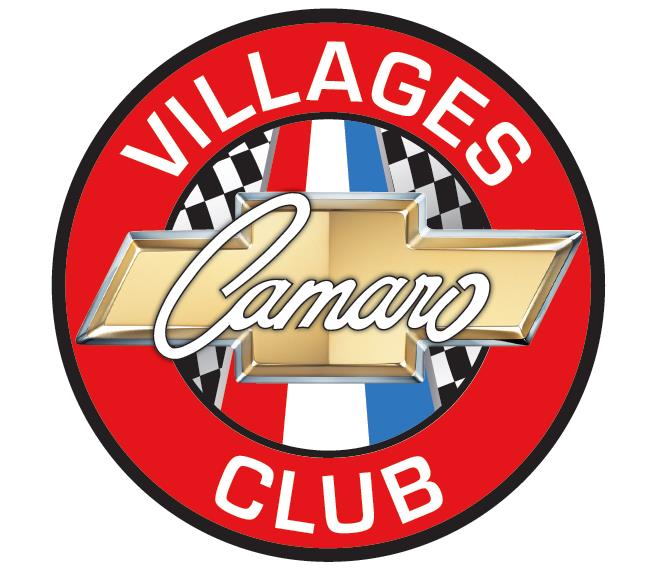 Membership ApplicationPLEASE PRINT CLEARLY Information is for club purposes only. NEW____ RENEWAL____ Regular Membership ____ Social Membership ____ Name: ________________________________________________________ Date _______________mm / dd / yy Street Address: _____________________________________________ City: ______________________ State: ____________ Zip:___________ E-mail Address: ________________________________________ Phone: Home _____________________________ Cell_________________ Birth Date: Day______ Month _______Year_______TELL US ABOUT YOUR CAMARO(S):Describe your Camaro(s):______________________________________________ Year 		Color 		Model 			etc. Dues: New Member - $15.00 	Renewal - $15.00 	Social Member - $15.00       *After June 30 - $7.50 for the remainder of the yearALL DUES COLLECTED ARE NON-REFUNDABLE   (For Office Use Only) Membership Approved: Yes____NO_____        Waiver Signed: ____________     Villages Camaro Club Membership Form rev. 1/16/2020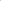 Amount Collected: __________________ Member #_________________________ Date ______________________________ 